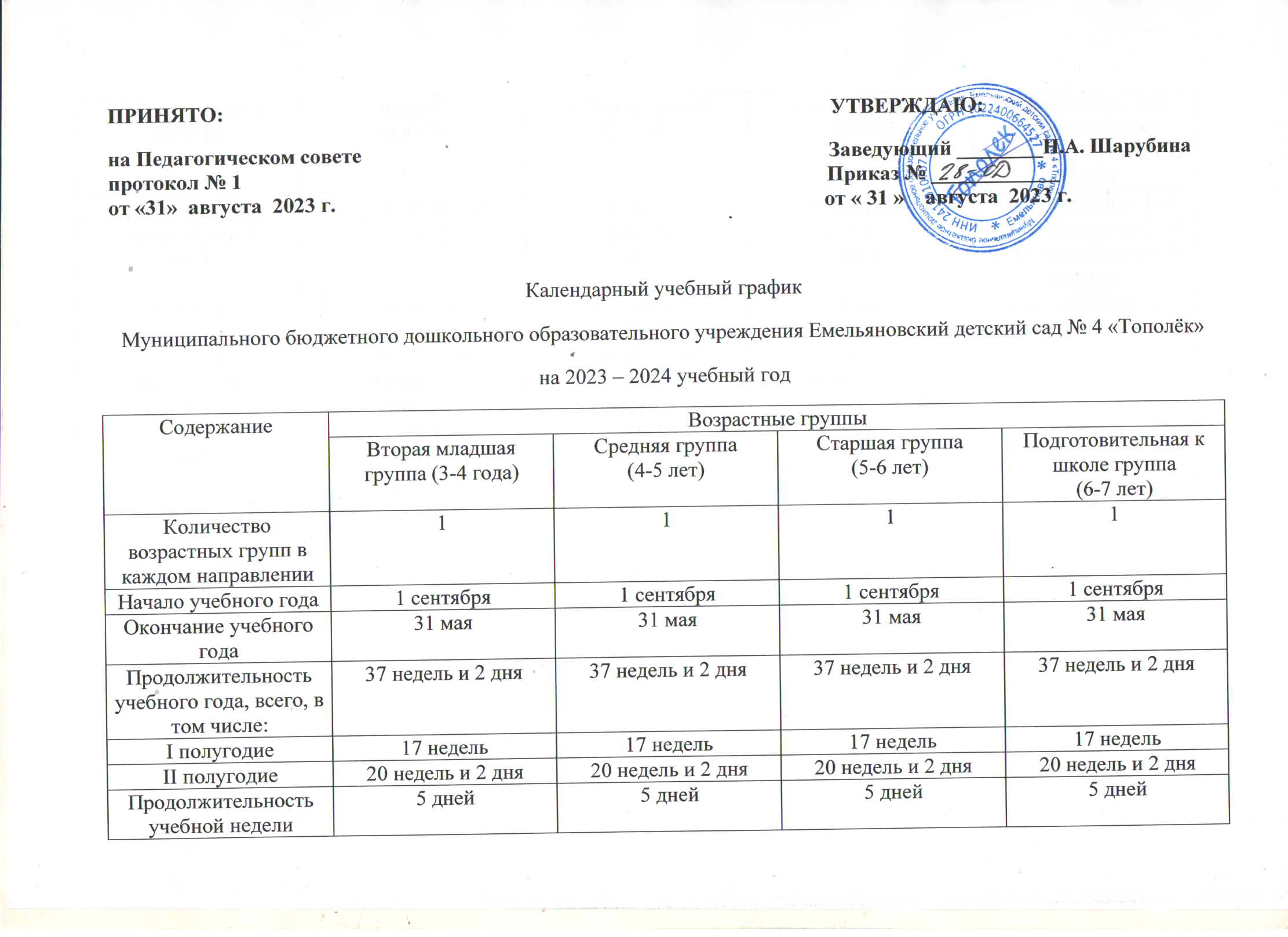 Объем недельной образовательной нагрузки (ООД), в том числе:2 часа 30 минут10 ООД3 часа 20 минут10 ООД5 часов12 ООД6 часов 30 минут13 ООДНа I-ю половину дня2 часа 30 минут3 часа4 часа 10 минут5 часовНа II-ю половину дня----20 минут50 минут1 час 30 минутФизическая культура на воздухе1 раз1 раз1 раз1 разПраздничные дни4-6 ноября;с 30.12.2023 г. по 08.01.2024 г.; 23 февраля;8 марта;1 мая;9 мая4-6 ноября;с 30.12.2023 г. по 08.01.2024 г.; 23 февраля;8 марта;1 мая;9 мая4-6 ноября;с 30.12.2023 г. по 08.01.2024 г.; 23 февраля;8 марта;1 мая;9 мая4-6 ноября;с 30.12.2023 г. по 08.01.2024 г.; 23 февраля;8 марта;1 мая;9 мая